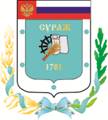 Контрольно-счетная палата Суражского муниципального района243 500, Брянская область, г. Сураж, ул. Ленина, 40  Тел. (48330) 2-11-45, E-mail:c.palata@yandex.ruЗаключениеКонтрольно-счетной палаты Суражского муниципального района на  проект решения Суражского районного Совета народных депутатов «О внесении изменений и дополнений в Решение Суражского районного Совета народных депутатов № 160 от 22.12.2021 года «О бюджете Суражского муниципального района Брянской области на 2022 год и плановый период 2023 и 2024 годов» (в редакции от 31.05.2022 г. №185).           22 июля 2022 года                                                                      г. Сураж 1.    Основание для проведения экспертизы: Федеральный закон от 07.02.2011 года  №6-ФЗ «Об общих принципах организации и деятельности контрольно-счетных органов субъектов Российской Федерации и муниципальных образований», ст. 5 Положения «О Контрольно-счетной палате Суражского муниципального района», утвержденного Решением Суражского районного Совета народных депутатов от 26.11.2021 года № 143, приказа № 11 от 22.07.2022 года.2.    Цель экспертизы: определение достоверности и обоснованности расходных обязательств бюджета Суражского муниципального района и проекта решения Суражского районного Совета народных депутатов «О внесении изменений и дополнений в Решение Суражского районного Совета народных депутатов № 160 от 22.12.2021 года «О бюджете Суражского муниципального района Брянской области на  2022 год и плановый период 2023 и 2024 годов.3.    Предмет экспертизы: проект решения Суражского районного Совета народных депутатов «О внесении изменений и дополнений в Решение Суражского районного Совета народных депутатов № 160 от 22.12.2021 года «О бюджете Суражского муниципального района Брянской области на  2022 год и плановый период 2023 и 2024 годов, материалы и документы финансово-экономических обоснований указанного проекта в части, касающейся расходных обязательств Суражского муниципального района. Общая частьПроект решения Суражского районного Совета народных депутатов «О внесении изменений и дополнений в Решение Суражского районного Совета народных депутатов № 160 от 22.12.2021 года «О бюджете Суражского муниципального района Брянской области на  2022 год и плановый период 2023 и 2024 годов, представлен на экспертизу в Контрольно-счетную палату Суражского муниципального района (далее - Контрольно-счетная палата) 21 июля 2022 года.     С проектом представлена пояснительная записка, и приложения к проекту решения, соответствующие Бюджетному Кодексу.Представленным проектом Решения предлагается изменить основные характеристики бюджета муниципального образования на 2022 год и плановый период 2023-2024годов, в том числе:                                                                                                    тыс. рублей- доходы бюджета на 2022 год  увеличиваются на сумму 97596,0 тыс. рублей или на 18,1% и  составят 634352,1 тыс. рублей.- расходы бюджета на 2022 год увеличиваются на сумму 9796,0 тыс. рублей или на 17,9% и составят 643866,8 тыс. рублей.- дефицит бюджета не изменится и составит 9514,8 тыс. рублей.С учетом изменений основные характеристики бюджета планового периода 2022-2023 годов не изменяются.Внесение изменений в решение о бюджетеПредлагаемые проектом решения изменения отражены в текстовой части и приложениях к проекту решения Суражского районного Совета народных депутатов «О внесении изменений в решение Суражского районного Совета народных депутатов «О бюджете Суражского муниципального района на 2022 год и на плановый период 2023 и 2024 годов».Скорректирована текстовая часть решения  о бюджете в части основных характеристик бюджета. Также внесены изменения в приложение 1 «Прогнозируемые доходы  районного бюджета на 2022 год и на  плановый период 2023 и 2024 годов»; приложение 8 «Ведомственная структура расходов районного бюджета на 2022 годи на плановый период 2023 и 2024 годов; в приложение 9 «Распределение бюджетных ассигнований по разделам, подразделам, целевым статьям (государственным программам и непрограммным направлениям деятельности), группам и подгруппам видов на 2022 год и на плановый период 2023 и 2024 годов; в приложение 10 «Распределение расходов районного бюджета по целевым статьям (муниципальным программам и непрограммным направлениям деятельности), группам видов расходов на 2022 год и на плановый период 2023  и  2024 годов» к решению  в целях приведения в соответствие с приказом Минфина России от 08.06.2018 № 132н «О порядке формирования и применения кодов бюджетной классификации Российской Федерации, их структуре и принципах назначения».                          Изменение доходной части  бюджета Общий объем доходной части на 2022 год увеличивается на + 101459,6 тыс. рублей, в том числе: Налоговые и неналоговые доходы увеличиваются на 75160,0 тыс. рублей, в том числе за счет увеличения налога на доходы физических лиц на 74998,0 тыс. рублей, и единого сельскохозяйственного налога на 162,0 тыс. рублей.Безвозмездные поступления увеличиваются на 26299,6 тыс. рублей, в том числе за счет:- Субсидии бюджетам + 5059,1 тыс. рублей, из них:Субвенции увеличиваются на 17686,6 тыс. рублей, в том числе:- Субвенции бюджетам муниципальных районов  на осуществление отдельных государственных полномочий Брянской области по организации проведения на территории Брянской области мероприятий по предупреждению и ликвидации болезней животных, их лечению, защите населения от болезней, общих для человека и животных, в части оборудования и содержания скотомогильников (биотермических ям) и по организации мероприятий при осуществлении деятельности по обращению с животными без владельцев + 93,6 тыс. рублей;- Субвенции бюджетам муниципальных районов на осуществление отдельных полномочий в области образования + 17593,0 тыс. рублей.Иные межбюджетные трансферты увеличиваются на 35534,0 тыс. рублей, в том числе:- Межбюджетные трансферты, передаваемые бюджетам муниципальных образований на осуществление части полномочий по решению вопросов местного значения в соответствии с заключенными соглашениями +0,2 тыс. рублей;- Иные межбюджетные трансферты бюджетам муниципальных районов на проведение гидромелиоративных, культуртехнических, агролесомелиоративных и фитомелиоративных мероприятий, а также мероприятий в области известкования кислых почв на пашне + 3553,8 тыс. рублей.Безвозмездные поступления уменьшаются на – 3863,6 тыс. рублей, в том числе за счет:- Дотации бюджетам муниципальных районов на поддержку мер по обеспечению сбалансированности бюджетов -610,8 тыс. рублей;- Субвенции бюджетам муниципальных районов на организацию и осуществление деятельности по опеке и попечительству, выплату ежемесячных денежных средств на содержание и проезд ребенка, переданного на воспитание в семью опекуна (попечителя), приемную семью, вознаграждения приемным родителям – 3252,8 тыс. рублей.Доходы планового периода 2023-2024 годов не изменяются.Изменение расходной части бюджета При корректировке расходной части бюджета на 2022 год и плановый произведено перераспределение расходов между кодами бюджетной классификации, приведение в соответствие с бюджетной классификацией некоторых статей расходов, а так же увеличение расходной части бюджета на 97596,0 тыс. рублей, в том числе:Раздел 01 Общегосударственные вопросы увеличивается на + 54706,1 тыс. рублей, за счет:- подраздел 0104 Функционирование Правительства  Российской Федерации, высших исполнительных органов государственной власти субъектов Российской Федерации, местных администраций увеличивается на + 0,2 тыс. рублей;- подраздел 0111 Резервные фонды  увеличивается на  +54512,7 тыс. рублей;- подраздел 0113 Другие общегосударственные вопросы увеличивается на +193,2 тыс. рублей;Раздел 03 Национальная безопасность и правоохранительная деятельность увеличивается на 129,1 тыс. рублей по подразделу 0314 Другие вопросы в области национальной безопасности и правоохранительной деятельности на комплексные меры по профилактике терроризма и экстремизма, а также в минимизации и (или) последствий проявлений терроризма и экстремизма на территории Суражского района.Раздел 04 Национальная экономика увеличивается на + 3647,4 тыс. рублей за счет увеличения: подраздела 0405 «Сельское хозяйство и рыболовство» на + 3647,4 тыс. рублей на подготовку проектов межевания земельных участков и проведение кадастровых работ + 3553,8 тыс. рублей и на мероприятия  по проведению на территории Брянской области мероприятий по предупреждению и ликвидации болезней животных, их лечению, защите населения от болезней, общих для человека и животных, в части оборудования и содержания скотомогильников (биотермических ям) и по организации мероприятий при осуществлении деятельности по обращению с животными без владельцев + 93,6 тыс. рублей;по подразделу 0412 «Другие вопросы в области национальной экономики» производится перераспределение ассигнований на исполнение исковых требований на основании вступивших в законную силу судебных актов + 40,0 тыс. рублей, а мероприятия по землеустройству и землепользованию - 40,0 тыс. рублей.Раздел 05 Жилищно-коммунальное хозяйство уменьшается на + 193,2 тыс. рублей за счет: уменьшения ассигнований по подразделу 0502 «Коммунальное хозяйство» на  -293,2 тыс. рублей и увеличения ассигнований по подразделу 0505 Другие вопросы в области жилищно-коммунального хозяйства на +100,0 тыс. рублей для исполнения исковых требований на основании вступивших в законную силу судебных актов.Раздел 07 Образование увеличивается на + 42338,2 тыс. рублей, за счет:- подраздел 0701 Дошкольное образование увеличивается на + 5050,0 тыс. рублей;- подраздел 0702 Общее образование увеличивается на + 33204,9 тыс. рублей;- подраздел 0703 Дополнительное образование детей увеличивается на + 4084,0 тыс. рублей;Раздел 08  Культура, кинематография увеличивается на + 221,2 тыс. рублей, за счет подраздела 0804 Другие вопросы в области культуры, кинематографии.Раздел 10 Социальная политика увеличивается на + 3252,8 тыс. рублей, в том числе:- подраздел 1004 Охрана семьи и детства увеличивается на + 3252,8 тыс. рублей;Дефицит бюджета муниципального образования и источники его финансированияРешением  Суражского районного Совета народных депутатов № 160 от 22.12.2021 года «О бюджете Суражского муниципального района Брянской области на  2022 год и плановый период 2023 и 2024 годов» бюджет принят сбалансированным. В редакции Решения от 31.05.2022г. №185 дефицит бюджета утвержден в сумме 9514,8 тыс. рублей. Данным проектом дефицит бюджета не изменяется.Источники внутреннего финансирования дефицита бюджета - остатки средств на 01.01.2022г. – 9514,8 тыс. рублей.Изменение ассигнований на реализацию муниципальных программПроектом решения вносятся изменения  в 2 муниципальные программы.                                                                                                                        Тыс. рублейНепрограммная часть бюджета.Непрограммные расходы бюджета увеличиваются на 54512,7 тыс. рублей, в том числе:Расходы по ГАБС 841 Администрация Суражского района + 54512,7  тыс. рублей - увеличение ассигнований Резервного фонда.Выводы:По итогам экспертизы проекта решения Суражского районного Совета народных депутатов «О внесении изменений в Решение Суражского районного Совета народных депутатов № 160 от 22.12.2021 года «О бюджете Суражского муниципального района Брянской области на  2022 год и плановый период 2023 и 2024 годов» (в редакции от 31.05.2022г. №185) замечания и предложения отсутствуют.Предложения:Контрольно-счетная палата Суражского муниципального района рекомендует проект Решения  «О внесении изменений и дополнений в Решение Суражского районного Совета народных депутатов № 160 от 22.12.2021 года «О бюджете Суражского муниципального района Брянской области на  2022 год и плановый период 2023 и 2024 годов» (в редакции от 31.05.2022г. №185) к рассмотрению.Председатель Контрольно-счетной палатыСуражского муниципального района                                              Н.В. Жидкова202220232024Доходы бюджета+101459,60,000,00Доходы бюджета	     -3863,60,000,00Расходы бюджета+ 104172,00,000,00Расходы бюджета- 6576,00,000,00Дефицит бюджета0,00,000,00Субсидии на развитие материально-технической базы в сфере физической культуры и спорта209 335,00Субсидии на модернизацию школьных столовых муниципальных общеобразовательных организаций Брянской области4 849 740,00Наименование№2024Наименование№202220232024«Реализация полномочий администрации Суражского района на 2020-2022 годы»01185947,8125686,5127380,3увеличение/уменьшение+4295,10,00,0Итого с учетом корректировки190242,90,00,0Управление муниципальными финансами Суражского района на 2020-2022 годы0210979,46629,46629,4увеличение/уменьшение0,00,00,0Итого с учетом корректировки10979,40,00,0«Развитие образования Суражского района на 2020-2022 годы»03344061,4230514,9227719,9увеличение/уменьшение+38788,20,00,0Итого с учетом корректировки382849,60,00,0Управление муниципальной собственностью Суражского района на 2021-2023 годы042713,83353,43353,4увеличение/уменьшение0,00,00,0Итого с учетом корректировки2713,80,00,0Итого корректировка:38788,20,00,0